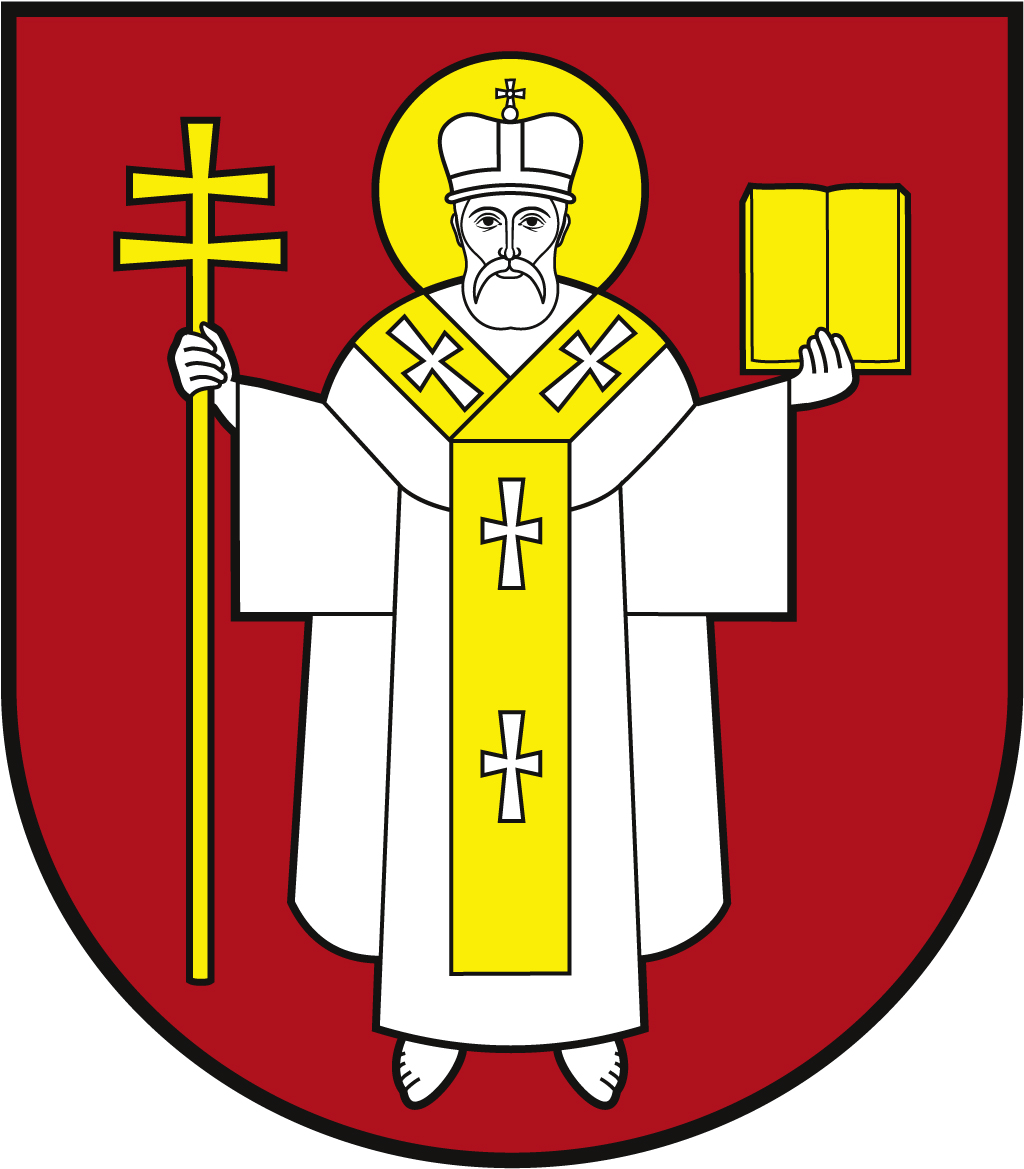 ЛУЦЬКА МІСЬКА РАДАВИКОНАВЧИЙ КОМІТЕТ ЛУЦЬКА МІСЬКА РАДАВИКОНАВЧИЙ КОМІТЕТ ЛУЦЬКА МІСЬКА РАДАВИКОНАВЧИЙ КОМІТЕТ Інформаційна карткаОплата послуг патронатного вихователя та виплати соціальної допомоги на утримання дитини в сім'ї патронатного вихователяІнформаційна карткаОплата послуг патронатного вихователя та виплати соціальної допомоги на утримання дитини в сім'ї патронатного вихователя01405ІК-78/11/59ІП1.Орган, що надає послугуОрган, що надає послугуДепартамент соціальної політики Луцької міської радиДепартамент соціальної політики Луцької міської ради2.Місце подання документів та отримання результату послугиМісце подання документів та отримання результату послуги1.Департамент соціальної політики пр-т Волі, 4а, каб.110, тел. (0332) 281 000, (0332) 284 161e-mail: dsp@lutskrada.gov.ua, www.social.lutsk.uaПонеділок-четвер    08.30-17.30П'ятниця                  08.30-16.15Обідня перерва       13.00-13.452.Філія №1: пр-т Соборності, 18, тел. (0332) 774 471Понеділок-четвер   08.30-17.30П'ятниця                 08.30-16.15Обідня перерва      13.00- 13.453.Філія №2: вул. Бенделіані, 7, тел. (0332) 265 961Понеділок-четвер  08.30-17.30П'ятниця                 08.30-16.15Обідня перерва      13.00- 13.452.с.Прилуцьке, вул. Ківерцівська, 35а (для мешканців сіл Прилуцьке, Жабка, Сапогове, Дачне)Четвер:                    08.30- 17.30   Обідня перерва      13.00- 13.455.с.Жидичин: вул. Данила Галицького, 12 (для мешканців сіл Жидичин, Кульчин, Липляни, Озерце, Клепачів, Небіжка)Вівторок                 08.30-17.30Обідня перерва      13.00- 13.456.с.Забороль: вул. Володимирська, 34а (для мешканців сіл Забороль, Антонівка, Великий Омеляник, Охотин, Всеволодівка, Олександрівка, Одеради, Городок, Сьомаки, Шепель, Заболотці)Понеділок               08.30-17.30Обідня перерва      13.00- 13.457.с.Боголюби: вул. 40 років Перемоги, 57 (для мешканців  сіл Боголюби, Богушівка, Тарасове, Іванчиці, Озденіж)Середа                    08.30-17.30Обідня перерва      13.00-13.458.с.Княгининок: вул. Соборна, 77 (для мешканців сіл Брище, Княгининок, Зміїнець, Милуші, Милушин, Моташівка, Сирники, Буків, Рокині)П'ятниця                 08.30-16.15Обідня перерва      13.00-13.45Заява та документи можуть бути надіслані поштою на адресу:м. Луцьк, пр-т  Волі, 4а1.Департамент соціальної політики пр-т Волі, 4а, каб.110, тел. (0332) 281 000, (0332) 284 161e-mail: dsp@lutskrada.gov.ua, www.social.lutsk.uaПонеділок-четвер    08.30-17.30П'ятниця                  08.30-16.15Обідня перерва       13.00-13.452.Філія №1: пр-т Соборності, 18, тел. (0332) 774 471Понеділок-четвер   08.30-17.30П'ятниця                 08.30-16.15Обідня перерва      13.00- 13.453.Філія №2: вул. Бенделіані, 7, тел. (0332) 265 961Понеділок-четвер  08.30-17.30П'ятниця                 08.30-16.15Обідня перерва      13.00- 13.452.с.Прилуцьке, вул. Ківерцівська, 35а (для мешканців сіл Прилуцьке, Жабка, Сапогове, Дачне)Четвер:                    08.30- 17.30   Обідня перерва      13.00- 13.455.с.Жидичин: вул. Данила Галицького, 12 (для мешканців сіл Жидичин, Кульчин, Липляни, Озерце, Клепачів, Небіжка)Вівторок                 08.30-17.30Обідня перерва      13.00- 13.456.с.Забороль: вул. Володимирська, 34а (для мешканців сіл Забороль, Антонівка, Великий Омеляник, Охотин, Всеволодівка, Олександрівка, Одеради, Городок, Сьомаки, Шепель, Заболотці)Понеділок               08.30-17.30Обідня перерва      13.00- 13.457.с.Боголюби: вул. 40 років Перемоги, 57 (для мешканців  сіл Боголюби, Богушівка, Тарасове, Іванчиці, Озденіж)Середа                    08.30-17.30Обідня перерва      13.00-13.458.с.Княгининок: вул. Соборна, 77 (для мешканців сіл Брище, Княгининок, Зміїнець, Милуші, Милушин, Моташівка, Сирники, Буків, Рокині)П'ятниця                 08.30-16.15Обідня перерва      13.00-13.45Заява та документи можуть бути надіслані поштою на адресу:м. Луцьк, пр-т  Волі, 4а3.Перелік документів, необхідних для надання послуги та вимоги до них Перелік документів, необхідних для надання послуги та вимоги до них 1.Заява (встановленого зразка) про призначення соціальної допомоги та грошового забезпечення із зазначенням реквізитів особового рахунка, відкритого в банківській установі, або проведення виплат через державне підприємство поштового зв’язку.2.Договір про надання послуг з патронату над дитиною (оригінал та копія).3.Договір про патронат над дитиною або наказу служби у справах дітей - у разі невідкладного влаштування дитини в сім’ю патронатного вихователя (оригінал та копія).4.Рішення про влаштування дитини в сім’ю патронатного вихователя.5.Акт про факт передачі дитини (оригінал та копія).6.Свідоцтво про народження дитини (оригінал та копія) (у разі наявності).7.Довідка з місця навчання про розмір стипендії влаштованої в сім’ю патронатного вихователя дитини.8.Виписка з акта огляду медико-соціальної експертної комісії або медичного висновку лікарсько-консультативної комісії лікувально-профілактичного закладу про дитину з інвалідністю, виданої в установленому порядку МОЗ (оригінал та копія).1.Заява (встановленого зразка) про призначення соціальної допомоги та грошового забезпечення із зазначенням реквізитів особового рахунка, відкритого в банківській установі, або проведення виплат через державне підприємство поштового зв’язку.2.Договір про надання послуг з патронату над дитиною (оригінал та копія).3.Договір про патронат над дитиною або наказу служби у справах дітей - у разі невідкладного влаштування дитини в сім’ю патронатного вихователя (оригінал та копія).4.Рішення про влаштування дитини в сім’ю патронатного вихователя.5.Акт про факт передачі дитини (оригінал та копія).6.Свідоцтво про народження дитини (оригінал та копія) (у разі наявності).7.Довідка з місця навчання про розмір стипендії влаштованої в сім’ю патронатного вихователя дитини.8.Виписка з акта огляду медико-соціальної експертної комісії або медичного висновку лікарсько-консультативної комісії лікувально-профілактичного закладу про дитину з інвалідністю, виданої в установленому порядку МОЗ (оригінал та копія).4. Оплата Оплата БезоплатноБезоплатно5.Результат послугиРезультат послуги1.Виплата допомоги.2.Письмове повідомлення про відмову у наданні послуги.1.Виплата допомоги.2.Письмове повідомлення про відмову у наданні послуги.6. Термін виконанняТермін виконання30 днів30 днів7.Спосіб отримання відповіді (результату)Спосіб отримання відповіді (результату)1.Зарахування коштів на  особовий рахунок в установі банку.2.Поштою, або електронним листом за клопотанням суб’єкта звернення - в разі відмови в наданні послуги.1.Зарахування коштів на  особовий рахунок в установі банку.2.Поштою, або електронним листом за клопотанням суб’єкта звернення - в разі відмови в наданні послуги.8.Законодавчо - нормативна основаЗаконодавчо - нормативна основа1.Сімейний кодекс України.2.Постанова Кабінету Міністрів України від 16.03.2017 № 148 «Деякі питання здійснення патронату над дитиною» Порядок оплати послуг патронатного вихователя та виплати соціальної допомоги на утримання дитини в сім'ї патронатного вихователя.3.Наказ Міністерства соціальної політики України від 09.01.2023    № 3 «Про затвердження форми заяви для призначення усіх видів соціальної допомоги та компенсацій».  1.Сімейний кодекс України.2.Постанова Кабінету Міністрів України від 16.03.2017 № 148 «Деякі питання здійснення патронату над дитиною» Порядок оплати послуг патронатного вихователя та виплати соціальної допомоги на утримання дитини в сім'ї патронатного вихователя.3.Наказ Міністерства соціальної політики України від 09.01.2023    № 3 «Про затвердження форми заяви для призначення усіх видів соціальної допомоги та компенсацій».  